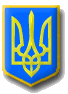 ЛИТОВЕЗЬКА    СІЛЬСЬКА РАДАВОЛОДИМИР-ВОЛИНСЬКОГО РАЙОНУ ВОЛИНСЬКОЇ  ОБЛАСТІВосьмого скликанняР І Ш Е Н Н ЯВід  10 грудня 2021 року                 с.Литовеж                                     № 15 /9Про  затвердження Програми урочистих та святкових заходів  в  Литовезькій сільській раді на 2022 рік      З метою забезпечення проведення на належному рівні  культурно-мистецьких, освітніх заходів  в  Литовезькій сільській раді,  керуючись пунктом 22 частини першої статті 26 Закону України «Про місцеве самоврядування в Україні», Литовезька сільська  радаВИРІШИЛА:1. Затвердити Програму   урочистих та святкових заходів  в  Литовезькій сільській раді на 2022 рік (далі – Програма), що додається. 2. Головним розпорядником коштів визначити Литовезьку сільську раду.3. Відділу фінансів Литовезької сільської ради передбачити кошти на фінансування даної Програми.4.Контроль за виконання цього рішення покласти на постійну комісію фінансів, бюджету, планування соціально-економічного розвитку, інвестицій та міжнародного співробітництва.Сільський голова                                                                      Олена КасянчукСергій Якобчук